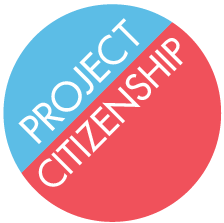 I-912 Fee Waiver ChecklistI-912:Section 1, Line 5 should have N-400 in the box to indicate that the applicant is requesting a fee waiver for the naturalization application.The chart should be left blank in Section 2.  The naturalization application does not have derivative beneficiaries.The fee waiver is an evidence-based request.  The applicant will need to provide evidence to support the selection in Section 3.If the applicant is applying based on a means-tested benefit:Only Sections 4 and 7 should be completed.In Section 4, all benefits that the applicant receives should be listed.  Complete the chart even if the applicant lacks evidence, but inform the applicant about the need to provide evidence for each benefit before mailing the application.The name of the person receiving the benefits should be written in the chart.  If it is someone other than the applicant, make sure that the beneficiary’s name and relationship to the applicant is included.The date on the letter should be current, within the last 3 months.  If it is older than 3 months, complete the form but inform the applicant of the need to get an updated letter before mailing the application.Check the date that the applicant began receiving each benefit and confirm with the applicant that the benefit is being received now.
Ensure that the applicant has signed and dated Section 7.If the applicant is applying based on income:Only Sections 5 and 7 should be completed.
If the applicant does not have evidence of income, STOP and inform the applicant to make a follow-up appointment with Project Citizenship to complete the fee waiver. 
Evidence may be a tax return, paystubs for at least the past month, or a letter from an employer stating salary or wages.
If the applicant does have evidence of their income, the fee waiver should be completed using the following guidelines:


















Ensure that the applicant has signed and dated Section 7.If the applicant is applying based upon financial hardship:Any applicant who would like apply for the fee waiver based financial hardship will need to make a follow-up appointment with Project Citizenship to complete the fee waiver.If you have any questions, please find your station captain or anyone wearing a red lanyard.